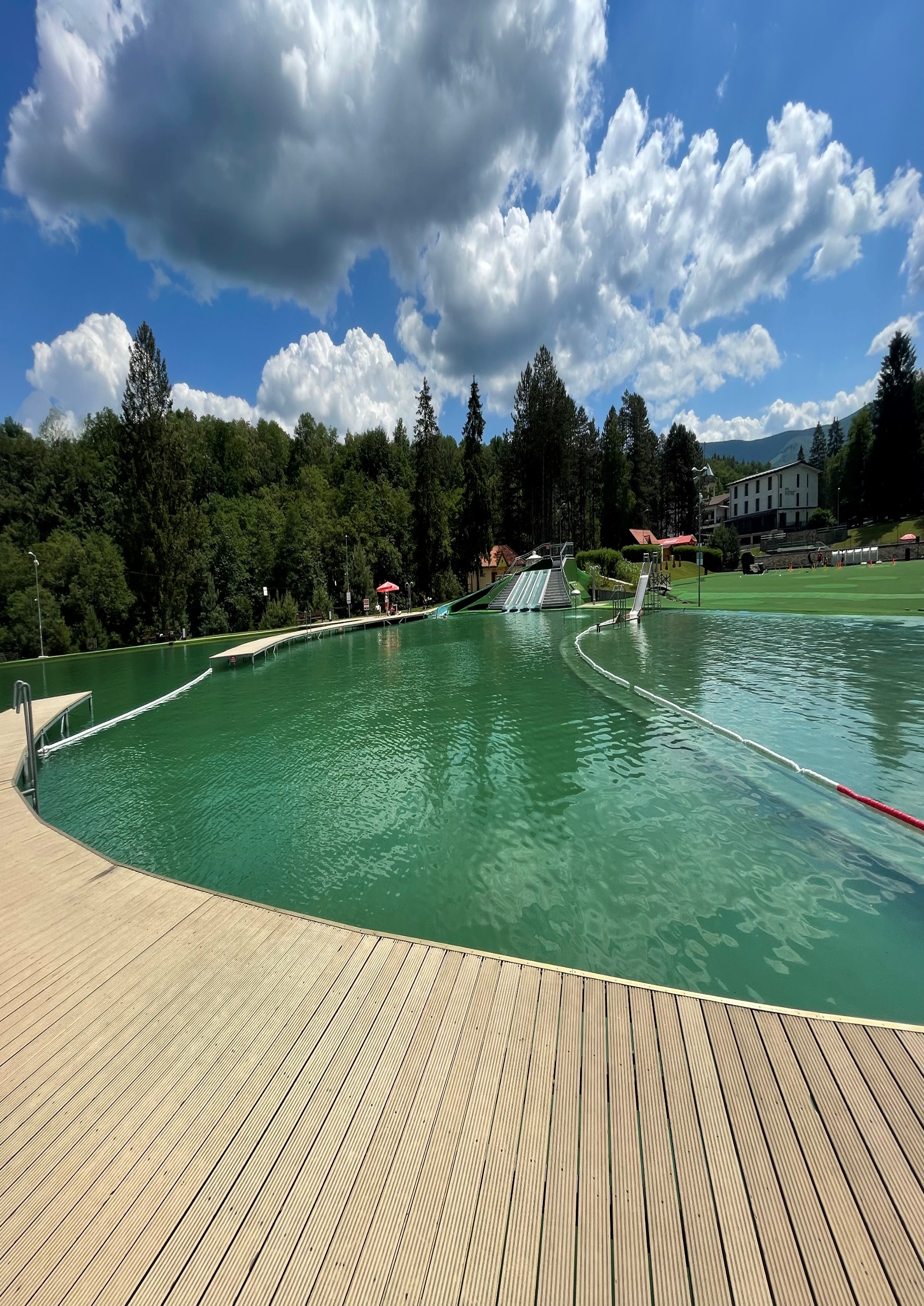 BIO KÚPALISKOSninské Rybníkyje otvorené :od piatka 17.06.2022každý deň v  čase :JÚN 202209:00 - 19:00 hod.JÚL 202209:00 - 20:00 hod.AUGUST 202209:00 - 19:00 hod.SEPTEMBER 20229:00 - 18:00 hod.